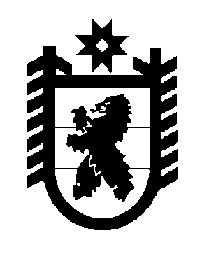 Российская Федерация Республика Карелия    ПРАВИТЕЛЬСТВО РЕСПУБЛИКИ КАРЕЛИЯПОСТАНОВЛЕНИЕот  5 июня 2019 года № 222-Пг. Петрозаводск О внесении изменений в Положение о Министерстве                             сельского и рыбного хозяйства Республики Карелия Правительство Республики Карелия п о с т а н о в л я е т:Внести в пункт 9 Положения о Министерстве сельского и рыбного хозяйства Республики Карелия, утвержденного постановлением Правительства Республики Карелия от 23 октября 2017 года № 366-П «Об утверждении Положения о Министерстве сельского и рыбного хозяйства Республики Карелия»  (Собрание законодательства Республики Карелия, 2017, № 10, 
ст. 1974; № 12, ст. 2486; 2018, № 8, ст. 1629, 1662; Официальный интернет-портал правовой информации (www.pravo.gov.ru), 20 февраля 2019 года, 
№ 1000201902200008),  следующие изменения:1) подпункт 27 изложить в следующей редакции:  «27) утверждает перечень рыболовных участков, выделенных во внутренних водах Российской Федерации, в том числе во внутренних морских водах Российской Федерации, и в территориальном море Российской Федерации, по согласованию с федеральным органом исполнительной власти в области рыболовства;»;подпункт 35 изложить в следующей редакции:«35) организует проведение конкурсов на право заключения договоров пользования рыболовным участком в целях осуществления рыболовства для обеспечения ведения традиционного образа жизни и осуществления традиционной хозяйственной деятельности коренных малочисленных народов Севера, Сибири и Дальнего Востока Российской Федерации в отношении биологических ресурсов внутренних вод Российской Федерации 
(за исключением анадромных, катадромных и трансграничных видов рыб), промышленного рыболовства в отношении водных биологических ресурсов внутренних вод Российской Федерации  (за исключением внутренних морских вод Российской Федерации и за исключением анадромных, катадромных и трансграничных видов рыб), а также осуществляет подготовку и заключение договоров пользования рыболовным участком для указанных видов рыболовства;».            Глава Республики Карелия 					                  А.О. Парфенчиков